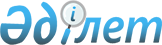 Об утверждении перечня товаров, работ, услуг, по которым способ осуществления государственных закупок определяется уполномоченным органомПриказ Первого заместителя Премьер-Министра Республики Казахстан – Министра финансов Республики Казахстан от 29 июля 2019 года № 798. Зарегистрирован в Министерстве юстиции Республики Казахстан 30 июля 2019 года № 19121.
      Примечание ИЗПИ!
Порядок введения в действие настоящего приказа см. п. 4.
      В соответствии с пунктом 2 статьи 13 Закона Республики Казахстан от 4 декабря 2015 года "О государственных закупках" ПРИКАЗЫВАЮ:
      1. Утвердить прилагаемый перечень товаров, работ, услуг, по которым способ осуществления государственных закупок определяется уполномоченным органом (далее – Перечень).
      2. Признать утратившим силу приказ Первого заместителя Премьер-Министра Республики Казахстан – Министра финансов Республики Казахстан от 28 февраля 2019 год № 154 "Об утверждении перечня товаров, работ, услуг, по которым способ осуществления государственных закупок определяется уполномоченным органом" (зарегистрирован в Реестре государственной регистрации нормативных правовых актов под № 18364, опубликован 5 марта 2019 года в Эталонном контрольном банке нормативных правовых актов Республики Казахстан).
      3. Департаменту законодательства государственных закупок Министерства финансов Республики Казахстан в установленном законодательством порядке обеспечить:
      1) государственную регистрацию настоящего приказа в Министерстве юстиции Республики Казахстан;
      2) в течение десяти календарных дней со дня государственной регистрации настоящего приказа направление его на казахском и русском языках в Республиканское государственное предприятие на праве хозяйственного ведения "Институт законодательства и правовой информации Республики Казахстан" Министерства юстиции Республики Казахстан для официального опубликования и включения в Эталонный контрольный банк нормативных правовых актов Республики Казахстан;
      3) размещение настоящего приказа на интернет-ресурсе Министерства финансов Республики Казахстан;
      4) в течение десяти рабочих дней после государственной регистрации настоящего приказа в Министерстве юстиции Республики Казахстан представление в Департамент юридической службы Министерства финансов Республики Казахстан сведений об исполнении мероприятий, предусмотренных подпунктами 1), 2) и 3) настоящего пункта.
      4. Настоящий приказ подлежит официальному опубликованию и вводится в действие по истечении десяти календарных дней после дня его первого официального опубликования, за исключением пункта 1 Перечня, который вводится в действие с 1 сентября 2019 года, а также пунктов 4 и 5 Перечня, которые вводятся в действие с 1 января 2020 года. Перечень
товаров, работ, услуг, по которым способ осуществления государственных закупок определяется уполномоченным органом
      Сноска. Перечень - в редакции приказа Министра финансов РК от 25.08.2021 № 863 (вводится в действие по истечении десяти календарных дней после дня его первого официального опубликования).
      Примечание:
      1. Проведение государственных закупок по перечню товаров, работ, услуг, по которым государственные закупки осуществляются способом конкурса с предварительным квалификационным отбором в соответствии с пунктом 1 статьи 31 Закона Республики Казахстан "О государственных закупках" (далее – Закон), не распространяется на государственные закупки товаров, работ, услуг, осуществляемых в случаях, предусмотренных пунктом 3 статьи 39 Закона.
      2. В случае признания государственных закупок способом конкурса с предварительным квалификационным отбором несостоявшимися, заказчики осуществляют такие государственные закупки иными способами, определенными статьей 13 Закона.
					© 2012. РГП на ПХВ «Институт законодательства и правовой информации Республики Казахстан» Министерства юстиции Республики Казахстан
				
      Первый заместитель Премьер-Министра
Республики Казахстан – Министр финансов
Республики Казахстан
Утвержден приказом
Первого заместителя
Премьер-Министра
Республики Казахстан –
Министра финансов
Республики Казахстан
от 29 июля 2019 года № 798
№
Наименование товаров, работ, услуг
Способ осуществления государственных закупок
1.
Товары, относящиеся к категориям (согласно классификатору объектов информатизации) программного обеспечения и продукции электронной промышленности, включенные в реестр доверенного программного обеспечения и продукции электронной промышленности
Конкурс с предварительным квалификационным отбором